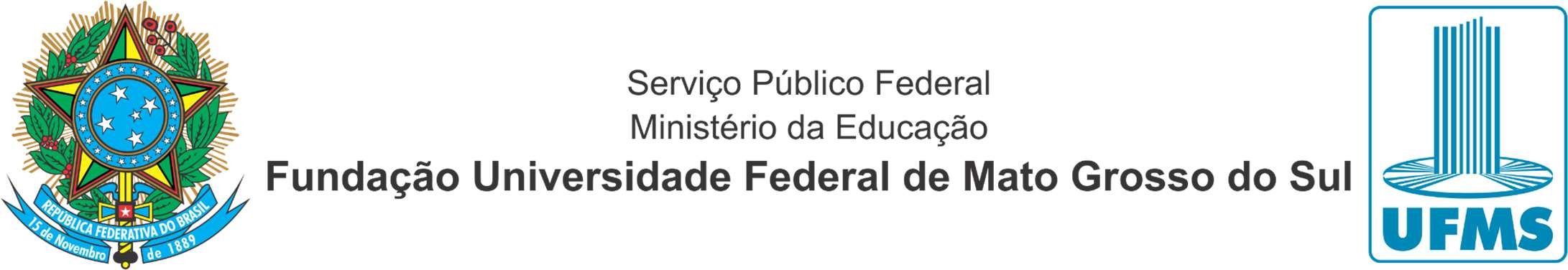 REQUERIMENTO DE AUXÍLIO-FUNERALLocal e Data	                                           Assinatura do(a) requerentesocial.progep@ufms.brseqv.progep@ufms.brAv Costa e Silva, s/nº - Cidade Universitária Fone: (67)3345-7058CEP 79070-900 - Campo Grande - MSIDENTIFICAÇÃO DO(A) REQUERENTEIDENTIFICAÇÃO DO(A) REQUERENTEIDENTIFICAÇÃO DO(A) REQUERENTEIDENTIFICAÇÃO DO(A) REQUERENTEIDENTIFICAÇÃO DO(A) REQUERENTEIDENTIFICAÇÃO DO(A) REQUERENTEIDENTIFICAÇÃO DO(A) REQUERENTENome:Nome:Nome:Nome:Nome:Nome:Nome:Endereço:Endereço:Endereço:Endereço:Endereço:Endereço:UF:Telefone:	/Telefone:	/RG:RG:RG:CPF:CPF:E-mail:E-mail:E-mail:E-mail:E-mail:E-mail:E-mail:DADOS BANCÁRIOSDADOS BANCÁRIOSDADOS BANCÁRIOSDADOS BANCÁRIOSDADOS BANCÁRIOSDADOS BANCÁRIOSDADOS BANCÁRIOSBanco:Agência:Agência:Agência:Conta Corrente:Conta Corrente:Conta Corrente:GRAU DE PARENTESCO COM O(A) SERVIDOR(A) FALECIDO(A)GRAU DE PARENTESCO COM O(A) SERVIDOR(A) FALECIDO(A)GRAU DE PARENTESCO COM O(A) SERVIDOR(A) FALECIDO(A)GRAU DE PARENTESCO COM O(A) SERVIDOR(A) FALECIDO(A)GRAU DE PARENTESCO COM O(A) SERVIDOR(A) FALECIDO(A)GRAU DE PARENTESCO COM O(A) SERVIDOR(A) FALECIDO(A)GRAU DE PARENTESCO COM O(A) SERVIDOR(A) FALECIDO(A)( ) Cônjuge	( ) Companheiro(a)	( ) Pai/Mãe	( ) Filho(a)		( ) Irmão(a) ( ) Outros – Informar:  			( ) Cônjuge	( ) Companheiro(a)	( ) Pai/Mãe	( ) Filho(a)		( ) Irmão(a) ( ) Outros – Informar:  			( ) Cônjuge	( ) Companheiro(a)	( ) Pai/Mãe	( ) Filho(a)		( ) Irmão(a) ( ) Outros – Informar:  			( ) Cônjuge	( ) Companheiro(a)	( ) Pai/Mãe	( ) Filho(a)		( ) Irmão(a) ( ) Outros – Informar:  			( ) Cônjuge	( ) Companheiro(a)	( ) Pai/Mãe	( ) Filho(a)		( ) Irmão(a) ( ) Outros – Informar:  			( ) Cônjuge	( ) Companheiro(a)	( ) Pai/Mãe	( ) Filho(a)		( ) Irmão(a) ( ) Outros – Informar:  			( ) Cônjuge	( ) Companheiro(a)	( ) Pai/Mãe	( ) Filho(a)		( ) Irmão(a) ( ) Outros – Informar:  			VENHO REQUERER o Auxílio-Funeral, nos termos dos artigos 226 a 228, da Lei 8.112/90..	 	Local e Data	Assinatura do(a) requerenteVENHO REQUERER o Auxílio-Funeral, nos termos dos artigos 226 a 228, da Lei 8.112/90..	 	Local e Data	Assinatura do(a) requerenteVENHO REQUERER o Auxílio-Funeral, nos termos dos artigos 226 a 228, da Lei 8.112/90..	 	Local e Data	Assinatura do(a) requerenteVENHO REQUERER o Auxílio-Funeral, nos termos dos artigos 226 a 228, da Lei 8.112/90..	 	Local e Data	Assinatura do(a) requerenteVENHO REQUERER o Auxílio-Funeral, nos termos dos artigos 226 a 228, da Lei 8.112/90..	 	Local e Data	Assinatura do(a) requerenteVENHO REQUERER o Auxílio-Funeral, nos termos dos artigos 226 a 228, da Lei 8.112/90..	 	Local e Data	Assinatura do(a) requerenteVENHO REQUERER o Auxílio-Funeral, nos termos dos artigos 226 a 228, da Lei 8.112/90..	 	Local e Data	Assinatura do(a) requerenteIDENTIFICAÇÃO DO SERVIDOR FALECIDOIDENTIFICAÇÃO DO SERVIDOR FALECIDOIDENTIFICAÇÃO DO SERVIDOR FALECIDOIDENTIFICAÇÃO DO SERVIDOR FALECIDOIDENTIFICAÇÃO DO SERVIDOR FALECIDOIDENTIFICAÇÃO DO SERVIDOR FALECIDOIDENTIFICAÇÃO DO SERVIDOR FALECIDONome:Nome:Nome:Nome:Nome:Nome:Nome:Matrícula:Matrícula:Matrícula:Data do Falecimento:Data do Falecimento:Data do Falecimento:Data do Falecimento:Situação Funcional: ( ) Ativo(a)	( )Aposentado(a)Situação Funcional: ( ) Ativo(a)	( )Aposentado(a)Situação Funcional: ( ) Ativo(a)	( )Aposentado(a)Situação Funcional: ( ) Ativo(a)	( )Aposentado(a)Situação Funcional: ( ) Ativo(a)	( )Aposentado(a)Situação Funcional: ( ) Ativo(a)	( )Aposentado(a)Situação Funcional: ( ) Ativo(a)	( )Aposentado(a)DOCUMENTOS QUE DEVEM SER ANEXADOSDOCUMENTOS QUE DEVEM SER ANEXADOSDOCUMENTOS QUE DEVEM SER ANEXADOSDOCUMENTOS QUE DEVEM SER ANEXADOSDOCUMENTOS QUE DEVEM SER ANEXADOSDOCUMENTOS QUE DEVEM SER ANEXADOSDOCUMENTOS QUE DEVEM SER ANEXADOSCópia da Certidão de Óbito do(a) servidor(a) falecido(a);Cópia da Certidão de casamento (somente no caso de cônjuge);Cópia do RG e CPF do requerente e do falecido;Comprovante de dados Bancários;Notas Fiscais Eletrônicas originais, em nome do(a) requerente, que constem os serviços prestados.DECLARO, sob as penas da lei, quanto a não percepção do mesmo benefício em outro órgão público, no caso de acumulação lícita de cargos ou proventos de aposentadoria pelo servidor falecido.DECLARO a veracidade das informações prestadas, dos documentos apresentados e da realização do pagamento do funeral, sob pena de responsabilidade administrativa, civil e criminal.Cópia da Certidão de Óbito do(a) servidor(a) falecido(a);Cópia da Certidão de casamento (somente no caso de cônjuge);Cópia do RG e CPF do requerente e do falecido;Comprovante de dados Bancários;Notas Fiscais Eletrônicas originais, em nome do(a) requerente, que constem os serviços prestados.DECLARO, sob as penas da lei, quanto a não percepção do mesmo benefício em outro órgão público, no caso de acumulação lícita de cargos ou proventos de aposentadoria pelo servidor falecido.DECLARO a veracidade das informações prestadas, dos documentos apresentados e da realização do pagamento do funeral, sob pena de responsabilidade administrativa, civil e criminal.Cópia da Certidão de Óbito do(a) servidor(a) falecido(a);Cópia da Certidão de casamento (somente no caso de cônjuge);Cópia do RG e CPF do requerente e do falecido;Comprovante de dados Bancários;Notas Fiscais Eletrônicas originais, em nome do(a) requerente, que constem os serviços prestados.DECLARO, sob as penas da lei, quanto a não percepção do mesmo benefício em outro órgão público, no caso de acumulação lícita de cargos ou proventos de aposentadoria pelo servidor falecido.DECLARO a veracidade das informações prestadas, dos documentos apresentados e da realização do pagamento do funeral, sob pena de responsabilidade administrativa, civil e criminal.Cópia da Certidão de Óbito do(a) servidor(a) falecido(a);Cópia da Certidão de casamento (somente no caso de cônjuge);Cópia do RG e CPF do requerente e do falecido;Comprovante de dados Bancários;Notas Fiscais Eletrônicas originais, em nome do(a) requerente, que constem os serviços prestados.DECLARO, sob as penas da lei, quanto a não percepção do mesmo benefício em outro órgão público, no caso de acumulação lícita de cargos ou proventos de aposentadoria pelo servidor falecido.DECLARO a veracidade das informações prestadas, dos documentos apresentados e da realização do pagamento do funeral, sob pena de responsabilidade administrativa, civil e criminal.Cópia da Certidão de Óbito do(a) servidor(a) falecido(a);Cópia da Certidão de casamento (somente no caso de cônjuge);Cópia do RG e CPF do requerente e do falecido;Comprovante de dados Bancários;Notas Fiscais Eletrônicas originais, em nome do(a) requerente, que constem os serviços prestados.DECLARO, sob as penas da lei, quanto a não percepção do mesmo benefício em outro órgão público, no caso de acumulação lícita de cargos ou proventos de aposentadoria pelo servidor falecido.DECLARO a veracidade das informações prestadas, dos documentos apresentados e da realização do pagamento do funeral, sob pena de responsabilidade administrativa, civil e criminal.Cópia da Certidão de Óbito do(a) servidor(a) falecido(a);Cópia da Certidão de casamento (somente no caso de cônjuge);Cópia do RG e CPF do requerente e do falecido;Comprovante de dados Bancários;Notas Fiscais Eletrônicas originais, em nome do(a) requerente, que constem os serviços prestados.DECLARO, sob as penas da lei, quanto a não percepção do mesmo benefício em outro órgão público, no caso de acumulação lícita de cargos ou proventos de aposentadoria pelo servidor falecido.DECLARO a veracidade das informações prestadas, dos documentos apresentados e da realização do pagamento do funeral, sob pena de responsabilidade administrativa, civil e criminal.Cópia da Certidão de Óbito do(a) servidor(a) falecido(a);Cópia da Certidão de casamento (somente no caso de cônjuge);Cópia do RG e CPF do requerente e do falecido;Comprovante de dados Bancários;Notas Fiscais Eletrônicas originais, em nome do(a) requerente, que constem os serviços prestados.DECLARO, sob as penas da lei, quanto a não percepção do mesmo benefício em outro órgão público, no caso de acumulação lícita de cargos ou proventos de aposentadoria pelo servidor falecido.DECLARO a veracidade das informações prestadas, dos documentos apresentados e da realização do pagamento do funeral, sob pena de responsabilidade administrativa, civil e criminal.